客人存放物品须知迷你仓使用者严禁在仓内贮存/制造任何危险品，请参考以下未尽胪列的清单(如附图)：爆炸品及爆破剂；压缩气体；腐蚀性物质；有毒物质；发出易着火蒸气的物质；与水相互影响会变为危险的物质； 强力助燃剂；随时可能燃烧的物质；可自燃的物质；可能燃烧物品；其他危险物质，包括制冷剂。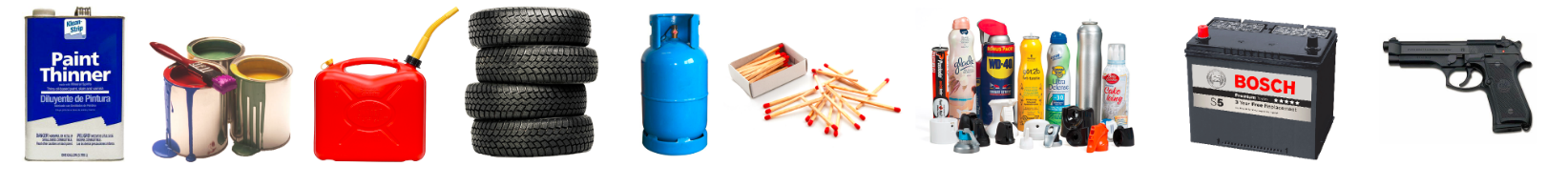 本公司设有CCTV 24小时录影客人进出入情况, 如发现客人带有任何危险品或违规物品, 职员会通知客人切勿储存仓内。职员亦会加强巡仓, 用广角镜头检查客人有否存放危险品或违规物品。如有发现危险品, 职员会作出劝吁要求客人即时搬走, 若客人不理会, 本公司会通知消防处等执法部门, 以及发出终止协议信给客人终止双方的协议 , 以保障其他客 人存放的物品安全。非法及危险物品申报：一般物品申报：本人/本公司 _____________ 声明将不会存任何危险品及非法物品在仓内, 清楚如有违规须负上刑事及民事索偿责任, 本公司亦会追究因发生任何意外之所有赔偿责任。相关政府部门亦可能根据法律采取执法行动。本公司会严格执行消防安全条例，敬请配合遵守签名(及公司盖章)∶__________________________用户(危险品)存物申报表公司Logo迷你仓分店地址：客人姓名及地址：日期：仓号：压缩气体丶雪种丶汽油丶石油气有毒丶腐蚀性丶氧化性物品油漆丶天拿水私烟丶烟草和毒品，如海洛英丶大麻丶可卡因等电池冒牌手表丶手袋和其他冒牌商品弹药丶炸药丶枪械其他易燃物品衣物丶鞋家私，如沙发丶椅丶桌等床单丶床褥丶棉被电器，如电视丶暖炉丶音响等书本丶照片其他杂物